Come, Holy Ghost, our souls inspire          AMNS 93          Melody: Veni, Creator Spiritus         L.M. 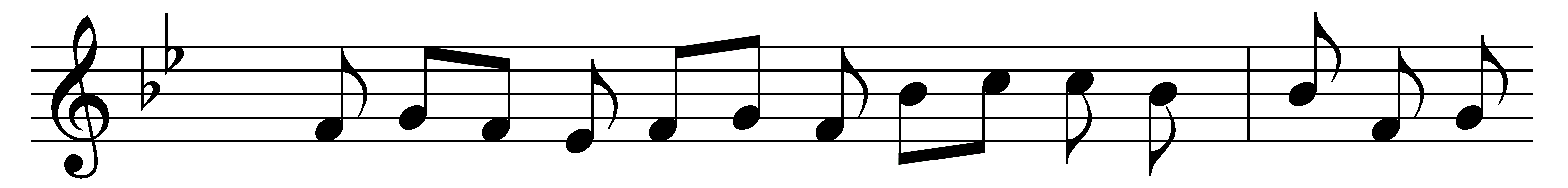 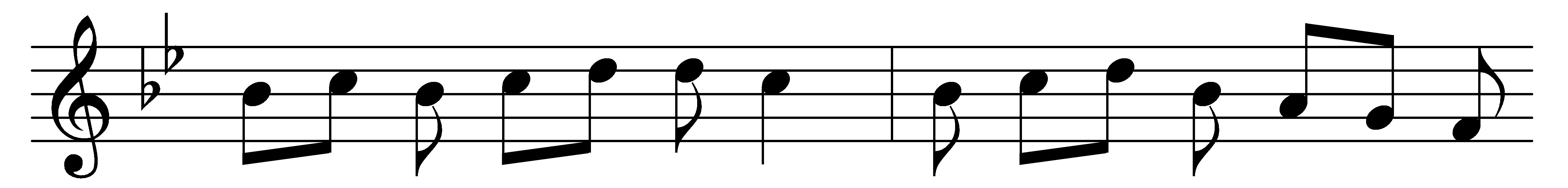 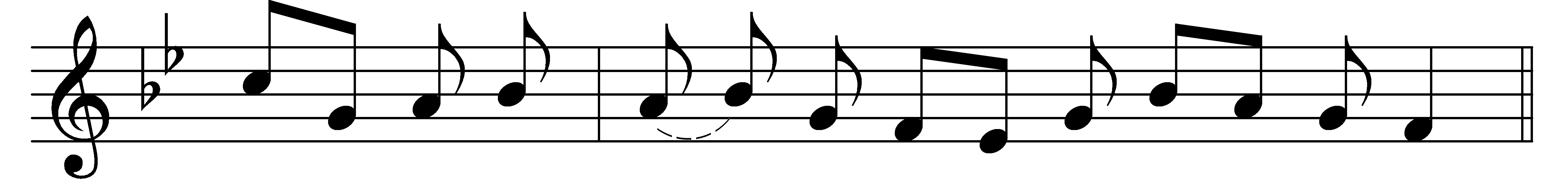 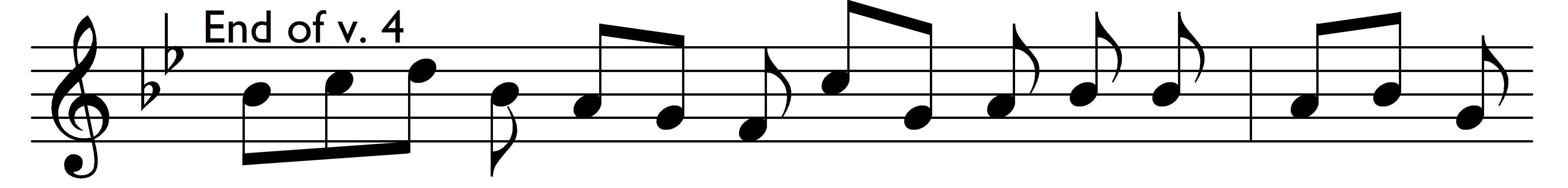 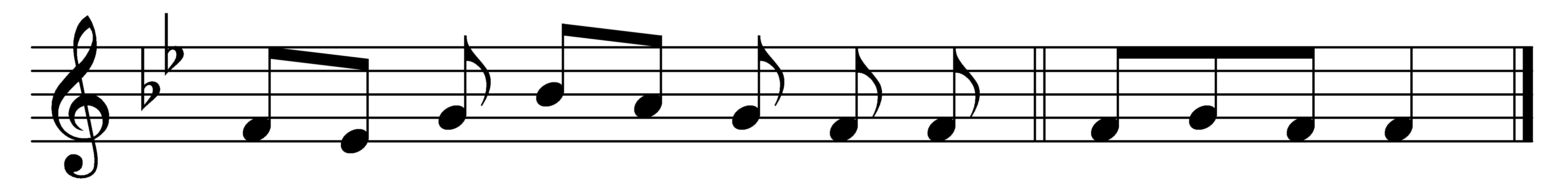 Come, Holy Ghost, our souls inspire,and lighten with celestial fire;thou the anointing Spirit art,who dost thy sevenfold gifts impart.Thy blessèd unction from aboveis comfort, life, and fire of love;enable with perpetual lightthe dullness of our blinded sight.Anoint and cheer our soilèd facewith the abundance of thy grace:keep far our foes, give peace at home;where thou art guide no ill can come.Teach us to know the Father, Son,and thee, of both, to be but one;that through the ages all alongthis may be our endless song,‘Praise to thy eternal merit,Father, Son, and Holy Spirit.’ Amen.Words: Latin, paraphrased by John Cosin (1594-1672)Music: Mode viii